	UW MPA Program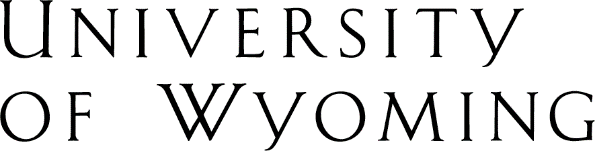 Arts & Sciences Building 208Phone: 307-766-6484MPA Internship Waiver ApplicationSchool of Politics, Public Affairs & International Studies University of Wyoming Please answer the following questions thoroughly. Attach additional sheet if necessary. Submit this typed form along with a current resume to the MPA Director. Submissions are accepted at the campus office, by fax, and by email at mpa.info@uwyo.edu. Student Name:                             Expected Graduation Date: 
Which positions(s) are you relying on to substitute for the internship requirement? Students must demonstrate two or more years of recent, substantial and relevant administrative experience (higher than entry level in a governmental or non-profit organization) to be considered for a waiver of the internship requirement. Private management or administrative experience may be considered as well. Please give a general job description of the position(s) you are submitting for the internship waiver. How did this/these position(s) give you recent, substantial and relevant public service experience? Please attach additional sheets if necessary.  Approved 	 Denied MPA Director Signature: ______________________________  		Date: 